Сумська міська радаVІІ СКЛИКАННЯ        СЕСІЯРІШЕННЯвід                 2018 року №        -МРм. СумиВраховуючи звернення громадянки, надані документи, відповідно до протоколу засідання постійної комісії з питань архітектури, містобудування, регулювання земельних відносин, природокористування та екології Сумської міської ради від 15.02.2018 № 107, статей 12, 40, 81, 118, 121, 122 Земельного кодексу України, керуючись пунктом 34 частини першої статті 26 Закону України «Про місцеве самоврядування в Україні», Сумська міська радаВИРІШИЛА:	Надати у власність Назаровій Олені Костянтинівні (2450714123) земельну ділянку, площею 1/8 від 0,0922 га, що розташована за адресою:                     провулок Василівський, 15, кадастровий номер 5910136300:06:005:0019 для будівництва і обслуговування жилого будинку, господарських будівель і споруд.Сумський міський голова     							  О.М. ЛисенкоВиконавець: Клименко Ю.М.Ініціатор розгляду питання - постійна комісія з питань архітектури, містобудування, регулювання земельних відносин, природокористування та екології Сумської міської радиПроект рішення підготовлено департаментом забезпечення ресурсних платежів Сумської міської ради.Доповідач – департамент забезпечення ресурсних платежів Сумської міської ради 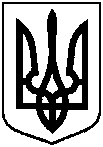 Проектоприлюднено«__»_______________2018 р.Про надання у власність земельної ділянки Назаровій О.К.